『第10回リハ職のための地域包括ケアシステム研修会』開催のお知らせ謹啓秋冷の候、時下ますますご清祥の段、お慶び申し上げます。平素は愛媛県リハビリテーション専門職協会の活動に格別のご高配を賜り、厚く御礼申し上げます。さて、当協会では地域包括ケアシステム構築に資する人材育成、及び、愛媛県内の市町事業におけるリハビリテーション専門職の協働のあり方の模索のため、「第10回リハ職のための地域包括ケアシステム研修会」を開催したいと存じます。お忙しいところ恐縮ですが、多くの方にご参加いただきますようご案内申し上げます。謹白記【研修会名】第10回リハ職のための地域包括ケアシステム研修会『地域包括ケアの深化を目指して〜行政・リハビリ専門職に求められること〜』講師：大東市保健医療部高齢介護室 課長　逢坂 伸子先生		日本理学療法士協会　専門理学療法士（生活環境支援理学療法士）日本理学療法士協会　介護予防推進リーダー日本理学療法士協会　地域ケア会議推進リーダー保健学博士【日時】2023年12月2日（土）13時30分から16時30分（13時10分から入室開始）【開催形式】Ｗｅｂ開催（Zoom使用）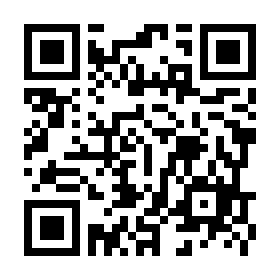 ※Ｗｅｂ開催のため。当日申し込みはできません。【主催】愛媛県リハビリテーション専門職協会【共催】公益社団法人 愛媛県理学療法士会公益社団法人 愛媛県作業療法士会一般社団法人 愛媛県言語聴覚士会【後援】愛媛県（申請中）、一般社団法人愛媛県医師会（申請中）一般社団法人愛媛県歯科医師会(申請中)、公益社団法人愛媛県看護協会（申請中）一般社団法人愛媛県薬剤師会（申請中）一般社団法人愛媛県歯科衛生士会（申請中）公益社団法人愛媛県栄養士会（申請中）【対象】リハビリテーション専門職、自治体職員、地域包括支援センター関係者　他【定員】100名(先着順) 【参加費】無料（通信費は自己負担）【申込】Googleフォームhttps://forms.gle/oK3UxE1Sr9i4kxiE7またはQRコードからお申し込みください。なお、準備の都合上、令和5年11月27日(月)締切とさせていただきます。※お申込みいただいたアドレスに、参加の可否、ミーティングIDをお送りいたします。　必ずPCからのメール受信を許可する設定にしてください。　お申し込み後、三日以内に返信がない場合は、再度送信してください。　１画面を複数名で共有する場合は、各個人でご登録いただき、その旨を事前にお知らせください。